Western Australia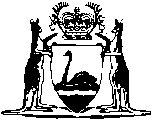 Prevention of Pollution of Waters by Oil Act 1960		This Act was repealed by the Pollution of Waters by Oil and Noxious Substances Act 1987 s. 38(1) (No. 14 of 1987) as at 1 Jul 1993.		There are no Word versions of this Act, only PDFs in the Reprinted Acts database are available.